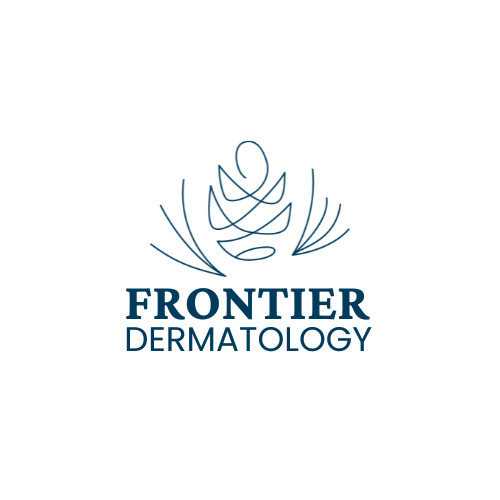 PATIENT HISTORY AND INTAKE FORMPatient DemographicsToday’s Date:Patient Name:Patient Date of Birth:                                                                     Patient Age: Past Medical History (please circle all that apply):Past Medical History (please circle all that apply):Past Medical History (please circle all that apply):Past Medical History (please circle all that apply):Past Medical History (please circle all that apply):Past Medical History (please circle all that apply):Past Medical History (please circle all that apply):ArthritisArthritisEnd Stage Renal Disease (kidney disease)End Stage Renal Disease (kidney disease)End Stage Renal Disease (kidney disease)LeukemiaLeukemiaAsthmaAsthmaHepatitis (A / B / C)Hepatitis (A / B / C)Hepatitis (A / B / C)LymphomaLymphomaAtrial fibrillationAtrial fibrillationHigh Blood pressureHigh Blood pressureHigh Blood pressureRadiation TreatmentRadiation TreatmentBreast CancerBreast CancerHIV/AIDSHIV/AIDSHIV/AIDSSeizuresSeizuresCoronary Artery Disease (heart disease)Coronary Artery Disease (heart disease)High CholesterolHigh CholesterolHigh CholesterolStrokeStrokeDiabetesDiabetesHypothyroid or HyperthyroidHypothyroid or HyperthyroidHypothyroid or HyperthyroidNONENONEOther (circle all that apply or list below):Other (circle all that apply or list below):Other (circle all that apply or list below):Other (circle all that apply or list below):Other (circle all that apply or list below):Other (circle all that apply or list below):Other (circle all that apply or list below):Autoimmune DisordersBleeding DisordersBleeding DisordersCold Sores on LipsKeloid FormationKeloid FormationSclerodermaPast Surgical History:Skin Disease History (please circle all that apply):Skin Disease History (please circle all that apply):Skin Disease History (please circle all that apply):Basal Cell Skin CancerMelanomaSquamous Cell Skin CancerBlistering SunburnsPrecancerous MolesActinic KeratosisNONEDo you wear sunscreen?     Yes     NoDo you wear sunscreen?     Yes     NoDo you wear sunscreen?     Yes     NoDo you tan in a tanning salon?     Yes     No     PreviousDo you tan in a tanning salon?     Yes     No     PreviousDo you tan in a tanning salon?     Yes     No     PreviousDo you have a family history of skin cancer (basal cell, squamous cell, melanoma)?     Yes     NoDo you have a family history of skin cancer (basal cell, squamous cell, melanoma)?     Yes     NoDo you have a family history of skin cancer (basal cell, squamous cell, melanoma)?     Yes     NoIf yes, which relative(s)?If yes, which relative(s)?If yes, which relative(s)?Medications (please enter all medications, including dose and frequency or attach list):Allergies (please enter all allergies):Height:                                             Weight: Social History (please circle all that apply):Cigarette smoking:     now     previously     neverAlcohol use:      none        # of drinks per day: For patients 65 and older: Have you received a pneumonia vaccination?     Yes     NoFamily History of any Medical Conditions (only first-degree relatives; parents and siblings):Preferred Language: Race:Ethnic Group:(Requirements of the Healthcare Reform Law)Pharmacy InformationPreferred pharmacy:Phone:City or Zip Code:Primary Care and Referring Provider(s)Primary Care Physician:Referring Physician:Review of Systems: Are you currently experiencing any of the following? (please check yes or no)Review of Systems: Are you currently experiencing any of the following? (please check yes or no)Review of Systems: Are you currently experiencing any of the following? (please check yes or no)Review of Systems: Are you currently experiencing any of the following? (please check yes or no)Review of Systems: Are you currently experiencing any of the following? (please check yes or no)Review of Systems: Are you currently experiencing any of the following? (please check yes or no)SymptomYesNoSymptomYesNoWeight lossShortness of breathDepressionChest painMuscle achesEasy bruisingJoint painBlood clotsFeverSwollen lymph nodesOther symptoms:ALERTS (please circle all that apply):ALERTS (please circle all that apply):Allergy to Adhesive or latexMRSAAllergy to local anestheticsPacemakerAllergy to topical antibioticsRequire antibiotics prior to a dental or surgical procedureArtificial heart valveRapid heartbeat with epinephrineArtificial joint replacementAre you pregnant or currently trying to get pregnant?Blood thinnersAre you currently breastfeeding?Defibrillator